Tapping Points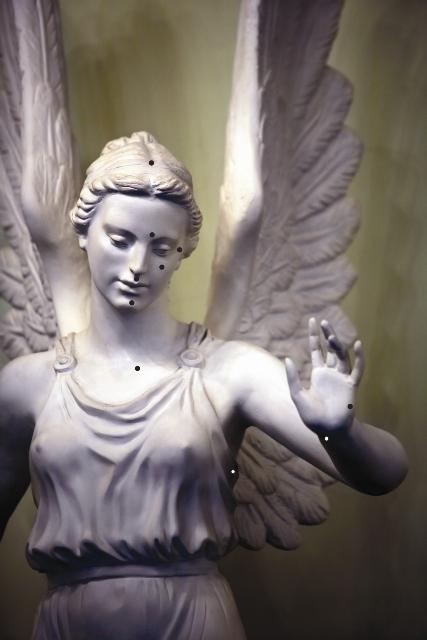 